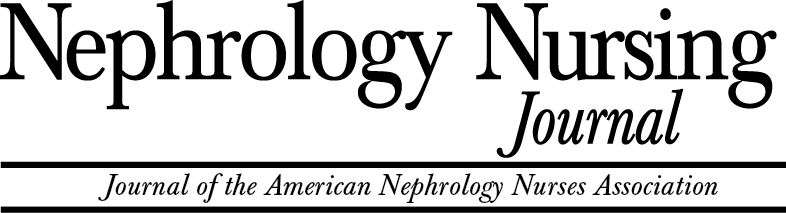 CREDIT CARD AUTHORIZATION FORMPlease complete the following information and email or fax to Susan Iannelli, Marketing Manager at:	Email:	susan.iannelli@annanurse.org	Fax:	856-589-7463	Phone:	856-256-2376*	Signing here gives the credit card holder’s permission to charge their credit card for the charge amount authorized on this form.Company / AdvertiserAd Agency (if applicable)TelephoneEmail AddressName on Credit CardCredit Card NumberCredit Card Type Visa	 MasterCard	 American ExpressExpiration DateSecurity CodeCharge Amount AuthorizedPerson Requesting CC ChargeCredit Card Holder’s Signature*